07th Cord Requirements 
YELLOW CORD: CAPOEIRISTA
All curriculum from Fundamentals through Level 2

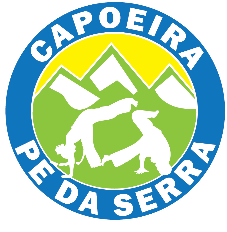 MOVIMENTAÇÃO	GingaCocorinaEsquiva FrontalEsquiva Lateral	QuebradaEsquiva de FuramentoEsquiva da GingaRolé	Giro ArmadaGiro CompassoEscapa to dodge armada, compasso, and queixadaUse bananeira, au rolé, queda de rins and ponte in a sequenceDemonstrate a counter to Vingativa and Banda TrançadaDemonstrate two different entradas to Vingativa	GOLPES*BençãoMeia lua de FrenteMarteloQueixadaArmadaMeia Lua de CompassoMartelo RodadoMeia lua SoltaParafusoChapaChapeu de CouroArmada Pulada	PisãoChibata PresaChibata SoltaEscorpiãoQUEDASBanda de FrenteVingativaRasteiraBanda TrançadaTesoura de CostaACROBACÍASAuBananeiraQueda de RinsPonteAu RoléPião de MãoMeia Lua EncaixadaMacaco	Rosca de MãoAmazonas	Au Sem MãoAu TrocadoPORTUGUESECounting and ColorsBody PartsGreetingsPronounsDirectionsAdjectivesMusic TermsUseful Phrases4 of 8 Level 2/3 LessonsMÚSICAPalma de Bimba /Palma TerreiraAtabaquePandeiroBerimbau:  São Bento Grade de Angola, Banguela, AngolaSing “Capoeira Pé da Serra” with São Bento Grande de AngolaSing a solo with BanguelaLead the Bateria from the BerimbauStarting and stopping the musicLowering the vergaTapping outCorrecting rhythmsCULTURALead a monthly rodaLead the warm upLead the bateriaPrepare a short training*GOLPES NOTE:Demonstrate the bolded moves as counters to attacks. The candidate is expected to direct the “set up.” For example: The candidate will request the partner to kick meia lua de compasso, they will dodge with  lateral and counter-attack with chibata presa.